Szülői nyilatkozat 2019/2020 –as tanévreNyilatkozatommal tudomásul veszem, hogy térítési díjfizetéssel gyermekem csak egy intézmény egy művészeti ágában veheti igénybe a művészetoktatást.Budapest, 2019 év  hó	nap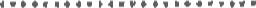 Szülő (gondviselő) aláírása	Tanuló aláírása52 megfelelő rész aláhúzandó3 a megfelelő rész mellé „x”-t tennia megfelelő rész mellé „x”-t tenniaz aláírás csak a 18. életévét betöltött tanuló esetében kell szükségesIntézmény mcgncvezése:Intézmény mcgncvezése:Intézmény mcgncvezése:Intézmény mcgncvezése:Aelia Sabina AMIAelia Sabina AMIAelia Sabina AMIAelia Sabina AMITanuló neve:Tanuló neve:Tanuló neve:Tanuló neve:tagozat2  zene/képzőművészet/tánctagozat2  zene/képzőművészet/tánctagozat2  zene/képzőművészet/tánctagozat2  zene/képzőművészet/tánctanszak:tanszak:tanszak:tanszak:tantárgy:tantárgy:tantárgy:tantárgy:Szül. hely, idő:Szül. hely, idő:Szül. hely, idő:Szül. hely, idő:Állandó lakhely:Állandó lakhely:Állandó lakhely:Állandó lakhely:Tartózkodási hely:Tartózkodási hely:Tartózkodási hely:Tartózkodási hely:A tanuló oktatási azonosító száma:A tanuló oktatási azonosító száma:A tanuló oktatási azonosító száma:A tanuló oktatási azonosító száma:Szülő (törvényes képviselő) neve:Szülő (törvényes képviselő) neve:Szülő (törvényes képviselő) neve:Szülő (törvényes képviselő) neve:Tel. szám:Tel. szám:Tel. szám:Tel. szám:Anyja születéskori neve:Anyja születéskori neve:Anyja születéskori neve:Anyja születéskori neve:Tel. szám:Tel. szám:Tel. szám:Tel. szám:1.Szülőként (gondviselőként) kijelentem, hogy gyermekem másik alapfokú művészeti iskolában művészeti képzésben3Szülőként (gondviselőként) kijelentem, hogy gyermekem másik alapfokú művészeti iskolában művészeti képzésben3Szülőként (gondviselőként) kijelentem, hogy gyermekem másik alapfokú művészeti iskolában művészeti képzésben3Szülőként (gondviselőként) kijelentem, hogy gyermekem másik alapfokú művészeti iskolában művészeti képzésben3Szülőként (gondviselőként) kijelentem, hogy gyermekem másik alapfokú művészeti iskolában művészeti képzésben3Szülőként (gondviselőként) kijelentem, hogy gyermekem másik alapfokú művészeti iskolában művészeti képzésben3Szülőként (gondviselőként) kijelentem, hogy gyermekem másik alapfokú művészeti iskolában művészeti képzésben3Szülőként (gondviselőként) kijelentem, hogy gyermekem másik alapfokú művészeti iskolában művészeti képzésben3Szülőként (gondviselőként) kijelentem, hogy gyermekem másik alapfokú művészeti iskolában művészeti képzésben3Szülőként (gondviselőként) kijelentem, hogy gyermekem másik alapfokú művészeti iskolában művészeti képzésben3Szülőként (gondviselőként) kijelentem, hogy gyermekem másik alapfokú művészeti iskolában művészeti képzésben3Szülőként (gondviselőként) kijelentem, hogy gyermekem másik alapfokú művészeti iskolában művészeti képzésben31.részt vesznem vesz résztnem vesz részt1.Amennyiben részt vesz:Amennyiben részt vesz:Amennyiben részt vesz:Amennyiben részt vesz:Amennyiben részt vesz:Amennyiben részt vesz:Amennyiben részt vesz:Amennyiben részt vesz:Amennyiben részt vesz:Amennyiben részt vesz:Amennyiben részt vesz:Amennyiben részt vesz:1.a másik iskola megnevezése:a másik iskola megnevezése:a másik iskola megnevezése:a másik iskola megnevezése:a másik iskola megnevezése:a másik iskola megnevezése:1.címe:címe:címe:címe:címe:címe:1.művészeti ág/tanszak/évfolyam:művészeti ág/tanszak/évfolyam:művészeti ág/tanszak/évfolyam:művészeti ág/tanszak/évfolyam:művészeti ág/tanszak/évfolyam:művészeti ág/tanszak/évfolyam:1.térítési díj fizetése ellenében igénybe vett heti foglalkozások. száma:térítési díj fizetése ellenében igénybe vett heti foglalkozások. száma:térítési díj fizetése ellenében igénybe vett heti foglalkozások. száma:térítési díj fizetése ellenében igénybe vett heti foglalkozások. száma:térítési díj fizetése ellenében igénybe vett heti foglalkozások. száma:térítési díj fizetése ellenében igénybe vett heti foglalkozások. száma:1.tandíjfizetési kötelezettséggel igénybe vett heti foglalkozások száma:tandíjfizetési kötelezettséggel igénybe vett heti foglalkozások száma:tandíjfizetési kötelezettséggel igénybe vett heti foglalkozások száma:tandíjfizetési kötelezettséggel igénybe vett heti foglalkozások száma:tandíjfizetési kötelezettséggel igénybe vett heti foglalkozások száma:tandíjfizetési kötelezettséggel igénybe vett heti foglalkozások száma:2.Nyilatkozom, hogy gyermekem után a 2019 /2020-as tanévben  tagozat évfolyamon,  művészeti ágon,  tanszakon az alábbi díjfizetéssel kívánom a művészeti képzést igénybe venni a(z)  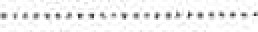 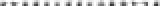 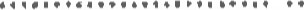 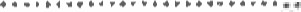 Aelia Sabina Alapfokú Művészeti Iskolában4Nyilatkozom, hogy gyermekem után a 2019 /2020-as tanévben  tagozat évfolyamon,  művészeti ágon,  tanszakon az alábbi díjfizetéssel kívánom a művészeti képzést igénybe venni a(z)  Aelia Sabina Alapfokú Művészeti Iskolában4Nyilatkozom, hogy gyermekem után a 2019 /2020-as tanévben  tagozat évfolyamon,  művészeti ágon,  tanszakon az alábbi díjfizetéssel kívánom a művészeti képzést igénybe venni a(z)  Aelia Sabina Alapfokú Művészeti Iskolában4Nyilatkozom, hogy gyermekem után a 2019 /2020-as tanévben  tagozat évfolyamon,  művészeti ágon,  tanszakon az alábbi díjfizetéssel kívánom a művészeti képzést igénybe venni a(z)  Aelia Sabina Alapfokú Művészeti Iskolában4Nyilatkozom, hogy gyermekem után a 2019 /2020-as tanévben  tagozat évfolyamon,  művészeti ágon,  tanszakon az alábbi díjfizetéssel kívánom a művészeti képzést igénybe venni a(z)  Aelia Sabina Alapfokú Művészeti Iskolában4Nyilatkozom, hogy gyermekem után a 2019 /2020-as tanévben  tagozat évfolyamon,  művészeti ágon,  tanszakon az alábbi díjfizetéssel kívánom a művészeti képzést igénybe venni a(z)  Aelia Sabina Alapfokú Művészeti Iskolában4Nyilatkozom, hogy gyermekem után a 2019 /2020-as tanévben  tagozat évfolyamon,  művészeti ágon,  tanszakon az alábbi díjfizetéssel kívánom a művészeti képzést igénybe venni a(z)  Aelia Sabina Alapfokú Művészeti Iskolában4Nyilatkozom, hogy gyermekem után a 2019 /2020-as tanévben  tagozat évfolyamon,  művészeti ágon,  tanszakon az alábbi díjfizetéssel kívánom a művészeti képzést igénybe venni a(z)  Aelia Sabina Alapfokú Művészeti Iskolában4Nyilatkozom, hogy gyermekem után a 2019 /2020-as tanévben  tagozat évfolyamon,  művészeti ágon,  tanszakon az alábbi díjfizetéssel kívánom a művészeti képzést igénybe venni a(z)  Aelia Sabina Alapfokú Művészeti Iskolában4Nyilatkozom, hogy gyermekem után a 2019 /2020-as tanévben  tagozat évfolyamon,  művészeti ágon,  tanszakon az alábbi díjfizetéssel kívánom a művészeti képzést igénybe venni a(z)  Aelia Sabina Alapfokú Művészeti Iskolában4Nyilatkozom, hogy gyermekem után a 2019 /2020-as tanévben  tagozat évfolyamon,  művészeti ágon,  tanszakon az alábbi díjfizetéssel kívánom a művészeti képzést igénybe venni a(z)  Aelia Sabina Alapfokú Művészeti Iskolában4Nyilatkozom, hogy gyermekem után a 2019 /2020-as tanévben  tagozat évfolyamon,  művészeti ágon,  tanszakon az alábbi díjfizetéssel kívánom a művészeti képzést igénybe venni a(z)  Aelia Sabina Alapfokú Művészeti Iskolában42.Térítési díj ellenébenTérítési díj ellenébenTérítési díj ellenébenTérítési díj ellenébenTandíjfizetésselTandíjfizetésselTandíjfizetésselTandíjfizetésselTandíjfizetéssel